ДЕЛОВАЯ ИГРА «ДЕТСКАЯ ПЕРЕПИСЬ»Учитель: Зилинских Анна Васильевна, заместитель директора по УВР (инф.т.), учитель информатики и ИКТТема: ДЕЛОВАЯ ИГРА «ДЕТСКАЯ ПЕРЕПИСЬ»Класс: 1-11 классы Деловая игра «Детская перепись» представляет собой упрощенную модель проведения Всероссийской переписи населения. Цели игры: - формирование у учащихся чувства гражданской ответственности. Задачи игры:Формирование определенных знаний по процедуре проведения переписи населения путем вовлечения учащихся в игровую ситуацию.Развитие у учащихся коммуникативных навыков, инициативы и творческого отношения к делу.Имитационное моделирование механизмов проведения переписи населения в игровой форме.Группы участников:1-4 классы5-8 классы9-11 классыВремя проведения: игра проводится накануне Дня рождения школы с целью создания шуточного коллективного портрета.Этапы проведения игры:1 этап – подготовительныйИздание Постановления Школьного Парламента о проведении деловой игры. Апробация игры: 2002 год. 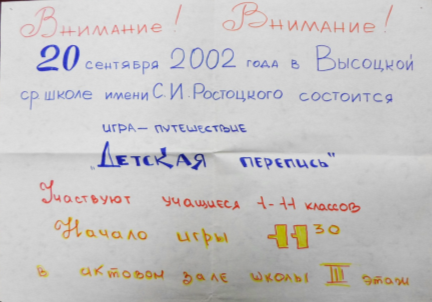 Выборы членов переписной комиссии (переписчиков, счетчиков, председателя комиссии)Подготовка эмблемы и девиза деловой игрыРазработка нагрудного знака и досье переписчикаОформление переписного пунктаПодготовка игровых переписных листов для каждой группы и маршрутных листов по классамИзучение теоретических материалов по переписи населения на классных часах по направлениям:Перепись населения в РоссииПерепись населения за рубежомДемографияОсобенности переписи населения в РФ 2002 года2 этап – проведение игры-путешествия по этапам: 1-4 класс (по этапам №№ 1, 2, 3, 6, 7, 8), 5-11 классы (этапы №№ 1-8)«Эмблемная» - придумать и защитить эмблему и девиз переписи населения«Переписная» - заполнение переписных листов«Эрудиционная» - ответы на вопросы по истории переписи населения «Эрудиционная» - ответы на вопросы по правилам переписи населения 2002 года «Плакатная» - разработка плаката-призыва об участии в переписи населения для взрослого населения«Государственная символика» - ответы на вопросы о государственной символике«Портретная» - создание шуточного портрета класса по вопросам:Сколько васДевочекМальчиковНаш общий возрастСколько у нас родственников (мам, пап, бабушек, дедушек, сестер, братьев)Сколько у вас собак и кошекСколько лет осталось учиться в школе«Учительская» - создать переписной лист для учителей (5 вопросов)3 этап – подведение итоговОбработка результатов игрыОбъявление результатов игрыСоздание обобщающего портрета учащихся школы: Сколь нас, какие мы сегодня, какими мы можем стать завтра»Приложение № 1Переписная анкета1-5 классы5-11 классыПриложение № 2Маршрутный лист (номера этапов расставляются для каждого класса в порядке их прохождения)1-4 классы5-11 классы Приложение № 3Эрудицион по истории переписи населения«Демография» (9-11 классы)По результатам первой переписи Российской империи 1897 года общая численность населения составляла6156 млн. 376 человек129 млн. 211 человек 6 млн. 894 человекаСколько женщин приходилось на 100 мужчин в Москве на 1897 год?806 женщин194 женщины76 женщин (в Москву приезжало много мужчин на заработки)Почему в прилегающих к Москве губерниях было больше женщин?Это было обусловлено климатическими условиями.Так как была велика смертность среди мальчиков.Мужчины уезжали на заработки в Москву. К моменту распада численность Советского Союза составляла:149 млн. человек220 млн. человек290 млн. человек (в РСФСР проживали 149 млн.)Впервые вопрос по регулированию численности населения на Земле был поставлен в XVIII  веке:Михаилом Ломоносовым в трактате «О сохранении и размножении народа»Томасом Мальтусом в книге «Опыт о законе народонаселения» (Мальтус доказывал, что рост продуктов питания все больше отстает от роста численности человечества, т.е. первым поставил вопрос об ограниченности ресурсов на Земле).Вольтером в «Эссе об обычаях и духе наций».Какой город в 1950 году насчитывал более 10 млн. человек?ЧикагоМоскваНью-ЙоркКакова было площадь на одного человека на Сахалине в 90-х годах 19 столетия?88 кв. м.5 кв. верст2 кв. версты«История переписи в России»В эпоху Петра I переписи назывались (5-8, 9-11 кл.):Ревизские сказкиПодворные переписиУчетные спискиВ какой из перечисленных переписей населения в анкете не стоял вопрос о вероисповедании (5-8, 9-11 кл.):1897г.1937г.1939г.Несовершенство ревизий 18-19 века послужило сюжетной основой для (9-11 кл.):Романа Салтыкова-Щедрина «История одного города»Романа Гоголя «Мертвые души»Пьесы Гоголя «Ревизор»Первая и единственная перепись в Российской Империи состоялась (5-8, 9-11 кл.):В 1897г.В 1837г.В 1913г.В ходе обработки результатов переписи 1989 года – последней переписи в Советском Союзе, статистиков ждал курьез, что (9-11 кл.):Число мужчин с высшим образованием в 15 раз превышало число женщин с высшим образованиемЗамужних женщин оказалось больше, чем женатых мужчинЧисло женатых мужчин оказалось больше, чем замужних женщинОбщие затраты на перепись 1897 года составили 7 млн. рублей. Сколько же было израсходовано средств на 1 человека (5-8, 9-11 кл.):70 копеек1 рубль 3 копейки5,5 копеекВ каком году впервые результаты переписи были обработаны с помощью ЭВМ (9-11 кл.):В 1970 годуВ 1979 годуВ 1989 годуКто из русских писателей работал переписчиком во время 1897 года (9-11 кл.):Антон Чехов (на Сахалине)Максим ГорькийВладимир Короленко Кто из русских писателей разработал программу сельскохозяйственной, экономической, внешнеторговой, демографической и судебной статистики (9-11 кл.):ЧернышевскийТургеневРадищевВ каком году была первая попытка записать не только мужчин, но и женщин (9-11 кл.):В 1710г.В 1781г.В 1897г.Какие наказания применяли к помещикам за утайку «душ» (9-11 кл.):Нещадное биение кнутомОтнимание двойного числа «душ», относительно «утаенных»Запрет на въезд в столицу в течение годаНа какой день была назначена первая перепись Российской Империи (6-8кл.):Утро 9 февраляНочь 16 мартаУтро 31 сентябряСколько счетчиков участвовало в переписи 1897года (6-8 кл.):Около 16 тысяч счетчиковОколо 180 тысяч счетчиковОколо 150 тысяч счетчиковТретий вопрос в проекте переписного листа 1915 года был (9-11кл.):О семейном положенииО месте рождения О физических  недостатках и психических болезнях В каком году была проведена первая советская перепись (5-8, 9-11кл.):В 1923г.В 1920г.В 1926г.Результаты какой переписи были признаны недействительными (5-8, 9-11кл.):1897г.1920г.1937г. (из-за прорисовавшихся результатов голода 1932-1934гг. и неправильных данных о религиозных убеждениях, которые показали провал антирелигиозной политики)На Руси перепись первый раз упоминается (9-11кл.):В «Повести временных лет летописца Нестора (начало 12 века)В «Слове о полку Игореве» (конец 12 века)В «Повести о князе Михаиле» (начало 13 века) Какой знаменитый русский писатель лично ходил по домам и ночлежкам в качестве переписчика вовремя Московской переписи 1882 года (5-8, 9-11 кл.):Лев ТолстойИван ТургеневНиколай ЧернышевскийКак просили записать себя многие женщины с детьми, но без мужей при переписи 1926 года (9-11кл.):БарышняГражданкаДевица Где в 1926 году в Москве была обнаружена переписчиками основная масса беспризорных (5-8, 9-11 кл.):На Красной площадиНа Курском вокзалеВозле Даниловского монастыряКогда была первая перепись на Курильских островах (9-11кл.):В 1897г.В 1920г.В 1959г.Как называлась медаль, которой были награждены отличившиеся счетчики (5-8,9-11кл.):«За вклад в статистическую науку»«За службу Отечеству»«За участие в переписи»Сколько коробков спичек с агитацией было выпущено к переписи 1937 года (5-8, 9-11кл.):10 млн.2 млн.68 млн.По данным, какой переписи, городское население в нашей стране стало преобладать над сельским (9-11кл.):По переписи 1926 годаПо переписи 1939 годаПо переписи 1959 года«Особенности переписи 2002 года»Существует короткая и длинная формы переписного листа. Подлинной форме переписываются не все, а только часть граждан (5-8, 9-11кл.)50%25% (ради экономии времени и средств)30%Что было выбрано за единицу переписи 2002 года(5-8, 9-11кл.):Отдельный человекДомохозяйство СемьяКакой из вопросов присутствовал в переписной анкете (5-8, 9-11кл.)Национальность ВероисповеданиеГруппа кровиКак сформулирован в переписном листе вопрос о доходах граждан (9-11кл.):Укажите все имеющиеся у вас средств к жизниУкажите размер совокупного дохода вашего домохозяйстваУкажите место хранения Ваших доходовВ ходе переписи населения 2002 года были опробованы новые формы опроса на тот случай, если человек по каким-то причинам не хочет или не может принимать у себя дома переписчика. В частности человек мог сообщить о себе информацию (5-8, 9-11 кл.):По почтеПо телефонуПо интернету Основной задачей переписи 2002 года было:Перепись всех граждан РФПерепись всех людей, проживающих на территории России на период проведения переписи Перепись только тех, кто имеет постоянное место жительстваНа Всероссийскую перепись населения 2002 года государство затратило (5-8, 9-11 кл.)4 млрд. рублей5,5 млрд. рублей9 млрд. рублейВходе переписи 2002 года людей переписывали (9-11 кл.):По пропискеПо месту фактического проживания По выбору - как решит сам человек«Зарубежная история переписи»Первая средневековая перепись в Европе произошла в 1086 году и получила название «Книга Страшного суда». Традиция какой страны связывает Страшный суд, прежде всего, не с библейским мифом, а с первой переписью (5-8, 9-11кл.):АнглииИспанииФранцииВ какой латиноамериканской стране во время переписи закрывают границы, отменяют движение поездов и общественного транспорта в городах, а жителям приказывают не покидать дома (5-8, 9-11 кл.):БоливииАргентинеЧилиОдним из самых запоминающихся мероприятий в рамках рекламно-разъяснительной кампании в преддверии переписи 2000 года в США были (5-8, 9-11 кл.):АвтопробегЛазерное шоуМыльная опера о работе переписчиковКогда состоялась первая перепись в Канаде (9-11кл.): В 1666 годуВ 1777 годуВ 1801 годуВ какой стране в рамках агитационно-разъяснительной кампании в поддержку переписи показали многосерийный фильм о работе и жизни молодых переписчиков (5-8, 9-11 кл.):В БразилииВ ТурцииВ КитаеВ какой из перечисленных стран предусмотрен солидный денежный штраф за уклонение от участия в переписи (5-8, 9-11 кл.):В АнглииВ ЮАРВ СШАПриложение № 4Эрудицион «Государственная символика»Символом чего является двуглавый орел?МудростиСилы и властиВеличия и гордостиКогда в России впервые появились двуглавые орлы?X векXI векXII-XIII векГде еще в Европе кроме герба можно было встретить двуглавого орла?Монеты, печатиПри каком царе в России появился двуглавый орел?Иван грозныйИван IIIИван IVВстречался ли на Руси одноглавый орел?ДаНетКак назывались предшественники флага на Руси?ХоругвиСтяги и знаменаЧто помещалось на стягах:Лицо князяРелигиозное изображениеПризыв к борьбеКакую функцию выполнял стяг?Был символом князяЗаменял икону в боюОхранял войскоПочему был выбран красный цвет?Как цвет пролитой кровиКак цвет борьбыКак торжественный и парадный цветЧто символизирует голубой цвет флага?Цвет чистого небаЦвет рек и озерЦвет Богоматери, покровительницы церквиСимволом чего является белый цвет?Чистоты и непорочностиСвободы и величияЦвет волос древних славянВ каком году в Россию на смену красному флагу пришел трехцветный?199019911992Кто написал слова и музыку гимна России и в каком году?Сергей Михалков – слова, Александр Александров – музыка, 2001 год.Исполните 1-ый куплет Российского гимнаКак тебя зовут? (имя, фамилия)Сколько тебе лет (дата и год рождения)Где ты родился (название страны, города, области, края)Где ты живешь сейчас? (название города, села, деревни, поселка)С кем ты живешь дома? (имена членов семьи)Есть ли у тебя сестры и братья? Сколько им лет?Чем занимаются взрослые члены твоей семьи? (ответ на вопрос по желанию)В какой школе ты сейчас учишься?Посещал (а) ли ты детский сад? (да, нет)С кем ты дружишь в школе и во дворе? (имена друзей)Что ты любишь делать больше всего в свободное время?Как ты обычно проводишь каникулы?Кем ты хочешь стать, когда вырастешь?Как тебя зовут? (имя, фамилия)Сколько тебе лет (дата и год рождения)Где ты родился (название страны, города, области, края)Где ты живешь сейчас? (название города, села, деревни, поселка)С кем ты живешь дома? (имена членов семьи)Есть ли у тебя сестры и братья? Сколько им лет?Жилое помещение, где ты живешь? (индивидуальный дом, отдельная квартира, общежитие, другое жилое помещение)Имеешь ли ты свою комнату? (да, нет – в квартире, индивидуальном доме, коммунальной квартире, общежитии, другом жилом помещении)Чем занимаются взрослые члены твоей семьи? (ответ на вопрос по желанию)В какой школе ты сейчас учишься?Посещал (а) ли ты детский сад? (да, нет)С кем ты дружишь в школе и во дворе? (имена друзей)Что ты любишь делать больше всего в свободное время?Какие кружки ты посещаешь?Кем ты хочешь стать, когда вырастешь?№ п\пНазвание этапаОценка за выполнение заданийПодпись ответственного на этапе3«Учительская»4«Эрудиционная»5«Портретная»6«Переписная»1«Эмблемная»2«Государственная символика»№ п\пНазвание этапаОценка за выполнение заданийПодпись ответственного на этапе3«Портретная»4«Эрудиционная» (история переписи»5«Плакатная»6«Эрудиционная» (перепись 2002 года)7«Учительская»8«Переписная»1«Эмблемная»2«Государственная символика»